Урок Познание мира 2 класс, Туленова К.У.СШЛ №23,город АктобеТема: Что мы знаем о воде?Цели и задачи урока:•	продолжать знакомить со свойствами воды, с тремя состояниями воды;•	воспитывать бережное отношение и воде;•	развивать навыки коллективной жизнедеятельности.Наглядный материал: глобус, плакат «Три состояния воды» 1. Побуждение1. Ассоциация со словом вода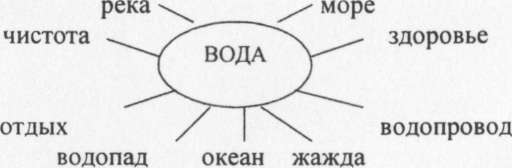 II. ОсмыслениеиеВода-это жизнь!«Домашняя» микрогруппа из 3-х человек вновь делится на 3 «экспертные» группы с помощью считалки: жидкое, твердое, газообразное состояние воды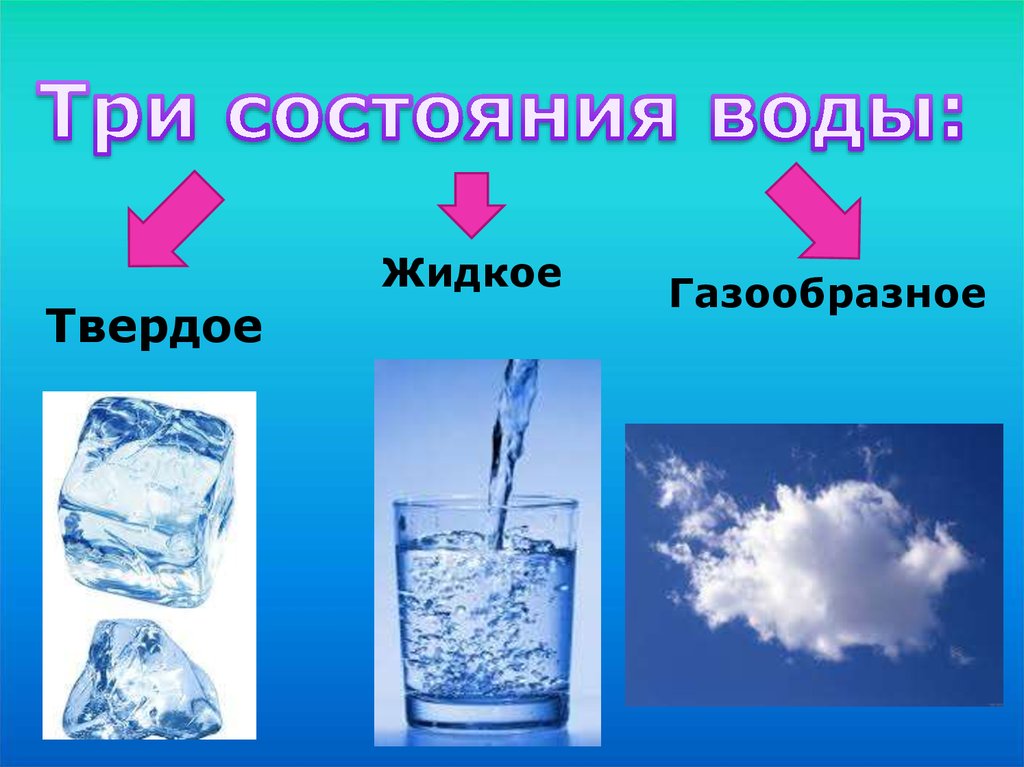 1 группа – жидкое состояние воды2 группа – твердое состояние воды3 группа – газообразное состояние водыЖигсо-Каждая экспертная группа изучает текст только о «своем» состоянии воды. - Затем все дети возвращаются в «домашние» группы и рассказывают новую, только что освоенную информацию.-Обсуждение информации в группах и составление по одному вопросу от группы аудитории.Чтение с пометками: чтение информации «Круговорот воды в природе» с пометками - «V» - знаю, «+» - узнал, «?» - хочу узнать.-Обсуждение в парах, группах. III. РефлексияСвободное письмо к людям о бережном отношении к воде. Авторский стул: чтение письма вслух в группе, а затем «лучшего» письма («лучшего» по решению группы) в классеД/з: нарисуй агитплакат «Берегите воду!»